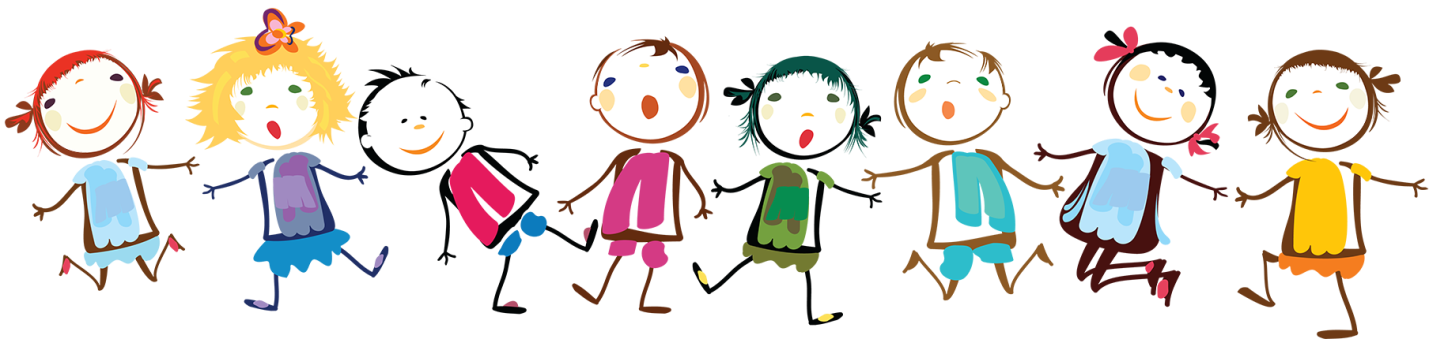 Ребята  и воспитателиВыражают огромную признательность  и благодарностьРодителям группы № 16за помощь в благоустройстве детской площадки в летнее время,за оснащение развивающей среды в группе.Отдельное спасибоЗайцевой Анне ПавловнеКрицкой Елене ВикторовнеКрицкому Александру ДмитриевичуПанкиной Ольге ВикторовнеСтарикову Александру ГеннадьевичуСтариковой Марине АнатольевнеТырышкиной Татьяне СергеевнеСусловой Елене Владимировне                       Лискиной Елене    Владимировне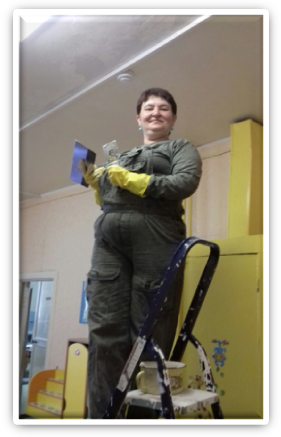 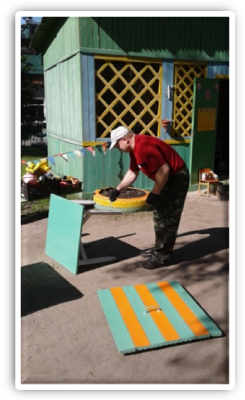 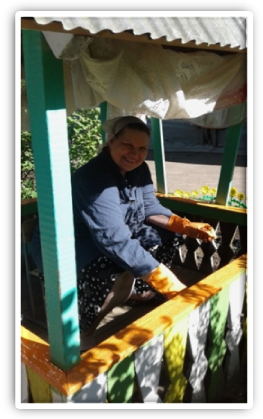 Всё невозможное возможно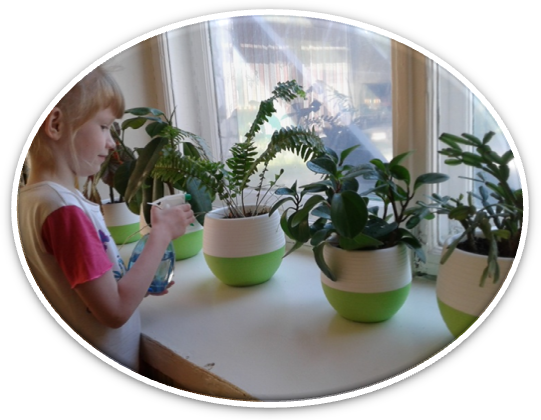 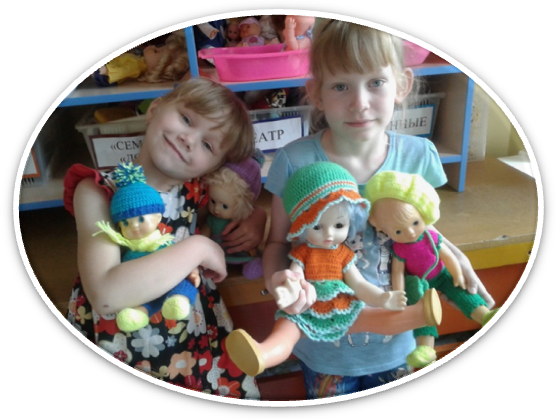 Когда вперёд идем мы вместеИ то, что нам казалось сложным-Вы помогли решать нам вместе!Спасибо вам, за ту поддержкуКоторую нам оказали.Желаем, чтобы вы были счастливыИ, чтоб добро осталось с вами.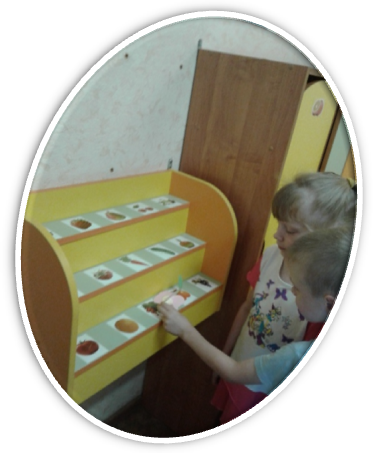 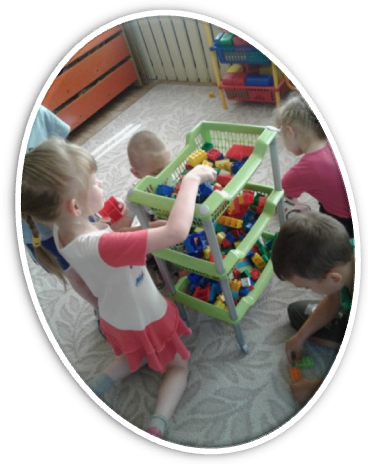 Материал подготовилаЕжикова С.Н.